IES Consulting – Your internship abroad!    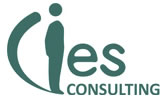    Administration/Sales Internship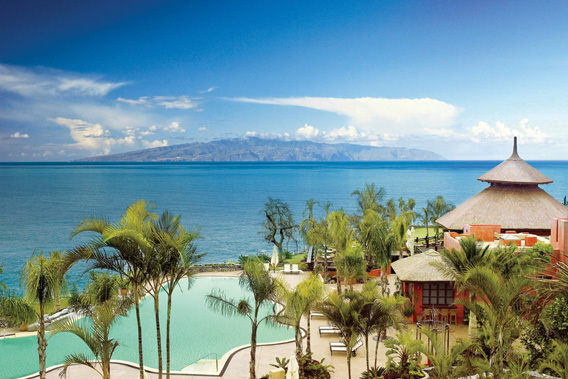 WHERE? Ibiza, SpainWHEN?  All year DURATION: minimum 3 monthsHOW MANY HOURS? full time, 40h/weekThis company rents and sells  electric scooters which are a new way for ecological travelling.The tasks are varied: - Sale and rental of scooters, motorcycles, cars and bicycles. - Greeting customers - Preparation of contracts. - Preparation of statistical reports - Public relations - Provide information and support of international customers. We are looking for:Studies: Business Administration, Economics, Marketing, CommunicationLanguages:  VERY GOOD ENGLISH + Spanish is a big plusWe offer:Remuneration: 450 €/monthInteresting tasks, international and pleasant work environment* Our recruitment process is free. Only if you got accepted and the company will confirm your application we require administration fee. All our internships provide salary, so we guarantee that costs of the services will pays off.